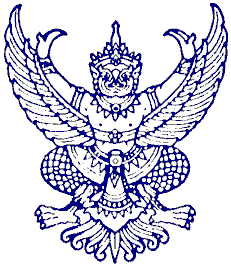 ที่ มท 0809.2/ว61 					            สำนักงาน ก.จ. ก.ท. และ ก.อบต.					     	             	  ถนนนครราชสีมา เขตดุสิต กทม. 10๓๐0		                                     26 เมษายน  2564เรื่อง  ประกาศมาตรฐานทั่วไปเกี่ยวกับการสอบคัดเลือกและการคัดเลือกข้าราชการหรือพนักงานส่วนท้องถิ่น      ให้ดำรงตำแหน่งสายงานผู้บริหาร (ฉบับที่ 4) พ.ศ. 2564เรียน   ประธาน ก.จ.จ. ก.ท.จ. ก.อบต.จังหวัด ทุกจังหวัด และประธาน ก.เมืองพัทยา	ด้วยคณะกรรมการกลางข้าราชการองค์การบริหารส่วนจังหวัด (ก.จ.) ในการประชุมครั้งที่ 6/2563 เมื่อวันที่ 24 กันยายน 2563 คณะกรรมการกลางพนักงานเทศบาล (ก.ท.) คณะกรรมการกลางพนักงานส่วนตำบล        (ก.อบต.) ในการประชุมครั้งที่ 7/2563 เมื่อวันที่ 24 กันยายน 2563  คณะกรรมการกลางข้าราชการองค์การบริหาร    ส่วนจังหวัด (ก.จ.) คณะกรรมการกลางพนักงานเทศบาล (ก.ท.) และคณะกรรมการกลางพนักงานส่วนตำบล (ก.อบต.)        ในการประชุมครั้งที่ 1/2564 เมื่อวันที่ 28 มกราคม 2564 มีมติเห็นชอบประกาศคณะกรรมการกลางข้าราชการ      องค์การบริหารส่วนจังหวัด คณะกรรมการกลางพนักงานเทศบาล และคณะกรรมการกลางพนักงานส่วนตำบล                เรื่อง มาตรฐานทั่วไปเกี่ยวกับเกี่ยวกับการสอบคัดเลือกและการคัดเลือกข้าราชการหรือพนักงานส่วนท้องถิ่นให้ดำรงตำแหน่งสายงานผู้บริหาร (ฉบับที่ 4) พ.ศ. 2564 	สำนักงาน ก.จ. ก.ท. และ ก.อบต. ขอเรียนว่า ประธาน ก.จ. ก.ท. และ ก.อบต. ได้ลงนาม          ในประกาศดังกล่าวเรียบร้อยแล้ว จึงขอให้ ก.จ.จ. ก.ท.จ. ก.อบต.จังหวัด และ ก.เมืองพัทยา ดำเนินการดังนี้๑. ตามคำสั่งหัวหน้าคณะรักษาความสงบแห่งชาติ ที่ ๘/๒๕๖๐ ลงวันที่ ๒๑ กุมภาพันธ์ ๒๕๖๐       ข้อ ๕ กำหนดให้มาตรฐานทั่วไปที่ ก.จ. ก.ท. และ ก.อบต. กำหนดขึ้นเพื่อดำเนินการ ให้เป็นไปตามคำสั่งนี้                   ให้มีผลใช้บังคับโดยตรงกับองค์กรปกครองส่วนท้องถิ่น แต่ไม่รวมกรุงเทพมหานคร จึงให้แจ้งองค์กรปกครอง    ส่วนท้องถิ่นถือปฏิบัติต่อไป		๒. สำหรับข้อ ๑๒ (๑) และ (๒) ของประกาศ ก.จ. ก.ท. และ ก.อบต. เรื่อง มาตรฐานทั่วไปเกี่ยวกับ     การสอบคัดเลือกและการคัดเลือกข้าราชการและพนักงานส่วนท้องถิ่นให้ดำรงตำแหน่งสายงานผู้บริหาร (ฉบับที่ 4)      พ.ศ. ๒๕๖4 ซึ่งเกี่ยวข้องกับหลักเกณฑ์และเงื่อนไขการบรรจุแต่งตั้ง การย้าย การโอน การรับโอน ให้ ก.จ.จ. ก.ท.จ.  ก.อบต.จังหวัด และ ก.เมืองพัทยา แก้ไขเพิ่มเติมประกาศหลักเกณฑ์และเงื่อนไขเกี่ยวกับการบริหารงานบุคคลสำหรับข้าราชการและพนักงานส่วนท้องถิ่นให้สอดคล้องกับข้อความดังกล่าว / 3. กรณี ...-2-			3. กรณี ก.จ.จ. ก.ท.จ. ก.อบต.จังหวัด และ ก.เมืองพัทยา ประกาศกำหนดหลักเกณฑ์และเงื่อนไขดังกล่าวมีเนื้อหาเช่นเดียวกับที่ ก.จ. ก.ท. และ ก.อบต. กำหนด  ถือว่า ก.จ. ก.ท. และ ก.อบต. ได้ให้ความเห็นชอบแล้ว มีผลให้ประกาศใช้บังคับได้ แต่หากประกาศหลักเกณฑ์และเงื่อนไขแตกต่างจากที่ ก.จ. ก.ท. และ ก.อบต. กำหนด     ให้เสนอ ก.จ. ก.ท. และ ก.อบต. แล้วแต่กรณี พิจารณาให้ความเห็นชอบก่อน จึงประกาศใช้บังคับได้			4. เพื่อให้การบริหารงานบุคคลขององค์กรปกครองส่วนท้องถิ่นบังเกิดผลดี จึงขอให้ ก.จ.จ. ก.ท.จ. ก.อบต.จังหวัด และ ก.เมืองพัทยา ดำเนินการในเรื่องดังกล่าวให้แล้วเสร็จภายใน 45 วัน นับแต่วันที่ได้รับหนังสือนี้			จึงเรียนมาเพื่อโปรดพิจารณา                     ขอแสดงความนับถือ						(นายสันติธร ยิ้มละมัย)				         รองอธิบดีกรมส่งเสริมการปกครองท้องถิ่น					   เลขานุการ ก.จ. ก.ท. และ ก.อบต.สำนักพัฒนาระบบบริหารงานบุคคลส่วนท้องถิ่นกลุ่มงานมาตรฐานทั่วไปการบริหารงานบุคคลส่วนท้องถิ่นโทร ๐-๒๒๔๑-๙๐๐๐ ต่อ ๔๒๑7ผู้ประสานงาน นางสาวบุรณี แพรโรจน์ 08-9925-2501สิ่งที่ส่งมาด้วย1.  สำเนาประกาศ ก.จ. เรื่อง มาตรฐานทั่วไปเกี่ยวกับการสอบคัดเลือกและการคัดเลือกข้าราชการองค์การบริหารส่วนจังหวัดให้ดำรงตำแหน่งสายงานผู้บริหาร (ฉบับที่ 4) พ.ศ. 2564     ลงวันที่ 12 มีนาคม 2564 จำนวน 1 ชุด2.  สำเนาประกาศ ก.ท. เรื่อง มาตรฐานทั่วไปเกี่ยวกับการสอบคัดเลือกและการคัดเลือกพนักงานเทศบาลให้ดำรงตำแหน่งสายงานผู้บริหาร (ฉบับที่ 4) พ.ศ. 2564 ลงวันที่ 12 มีนาคม 2564 จำนวน 1 ชุดด3. สำเนาประกาศ ก.อบต. เรื่อง มาตรฐานทั่วไปเกี่ยวกับการสอบคัดเลือกและการคัดเลือกพนักงานส่วนตำบลให้ดำรงตำแหน่งสายงานผู้บริหาร (ฉบับที่ 4) พ.ศ. 2564 ลงวันที่ 12 มีนาคม 2564  จำนวน 1 ชุด